City of Tetonia 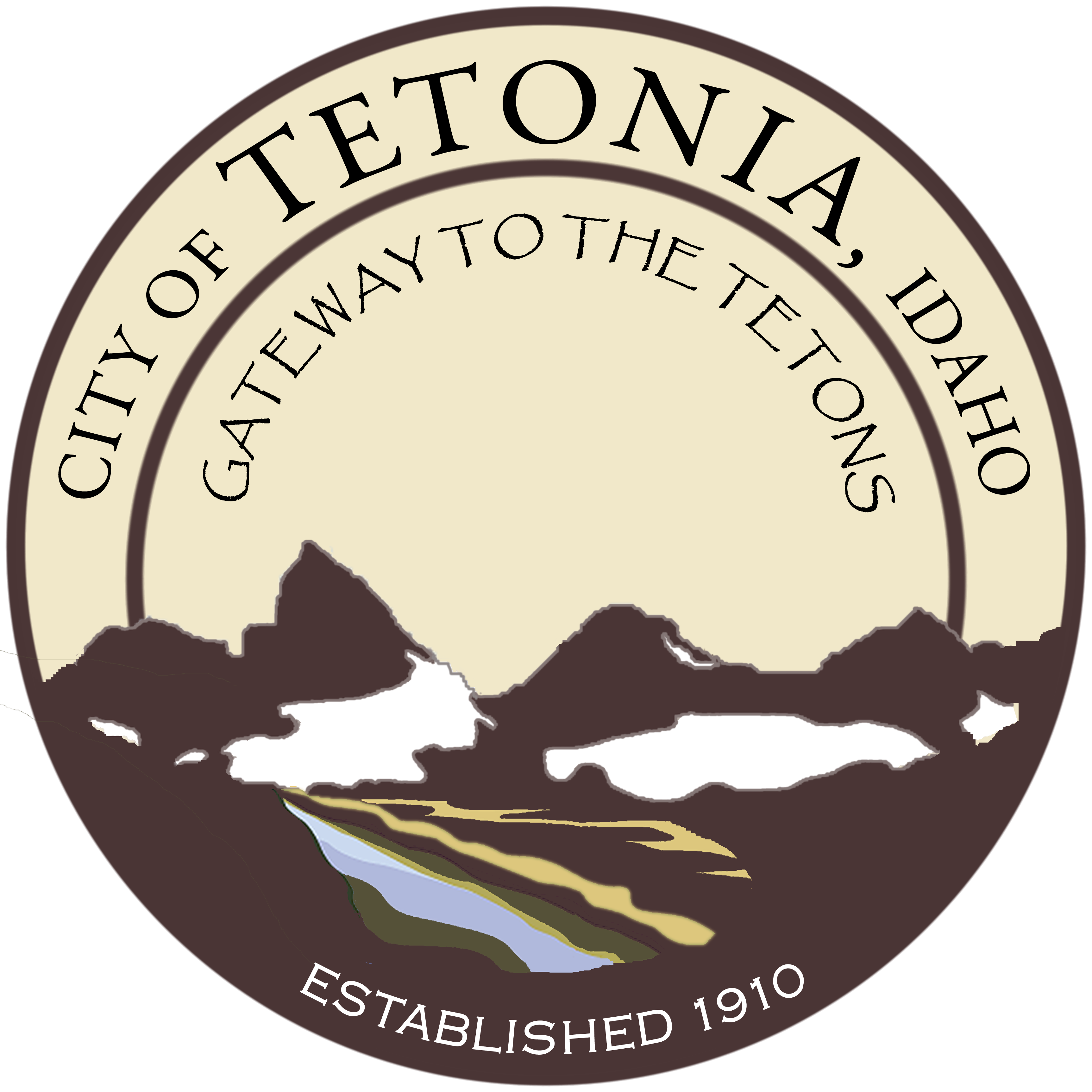 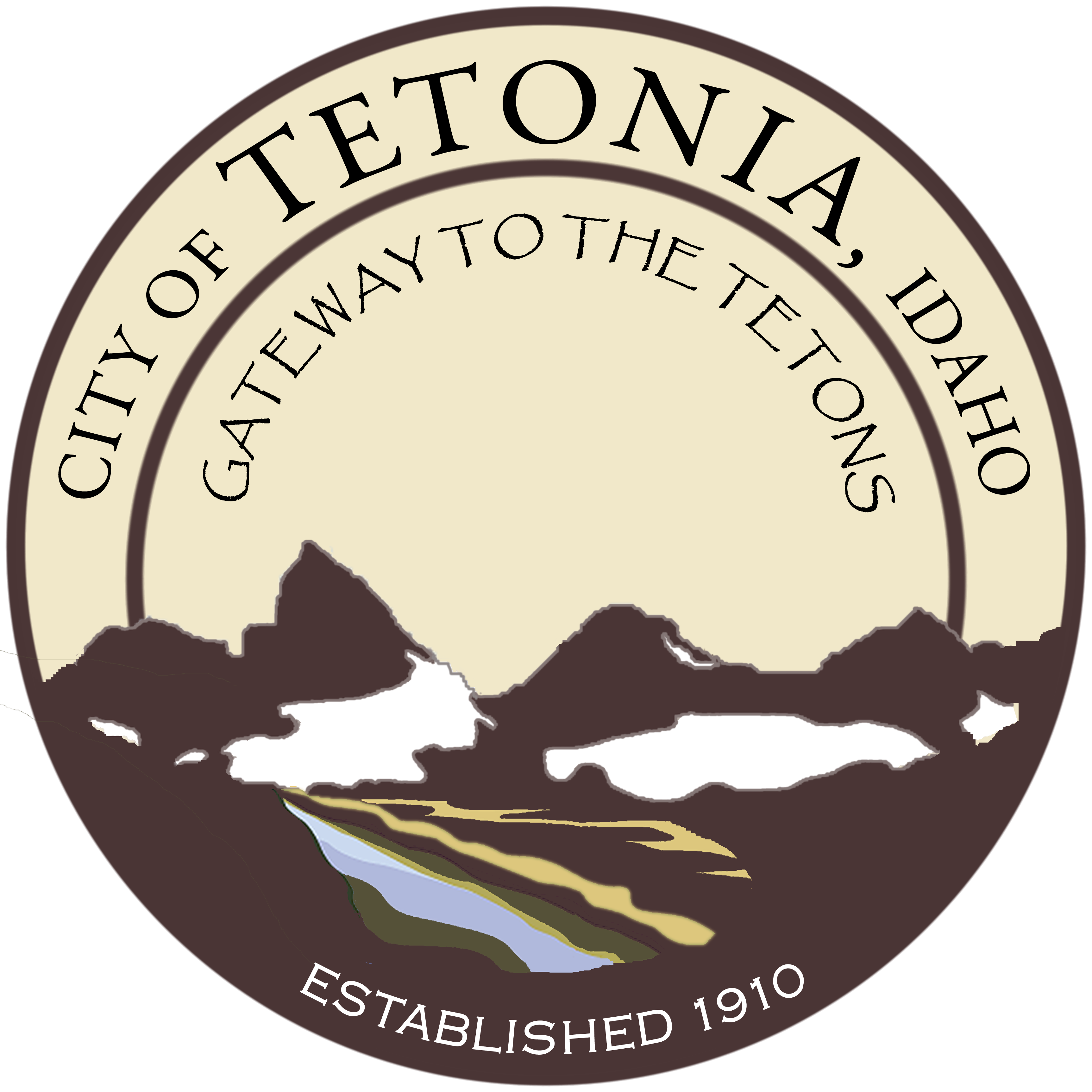 Tetonia City CouncilRegular MeetingCity Hall-3192 Perry AveAugust 14, 20177:00 pmOpen MeetingCall to order by Mayor at 7:06 pm/Pledge of AllegianceRoll call by Clerk –  Mayor, Gloria Hoopes; Council President, Tom Abbott; Council Member, Nanci Garling; Council Member, Aaron Hansen;  City Attorney, Bart Birch; Council Member, Bucky Matkin did not attend.Public in Attendance:  Rick Miller, Eastern Idaho Development Company; Sarah Lien, Friends of the Teton River.Mayor Hoopes requested an amendment (to the agenda stating the “good Faith” reason why in Accordance with Idaho Code 67-2343) to allow a brief presentation from Sarah Lien, Representative of the Friends of the Teton River.Mayor Hoopes requested a further amendment (to the agenda stating the “good Faith” reason why in Accordance with Idaho Code 67-2343) to allow a discussion of the issue of water at the Velda Hill residence.Aaron Hansen moved to amend the agenda to allow for the presentation of Sarah Lien, Representative of the Friends of the Teton River and the discussion of the issue of water at the Velda Hill Residence.Tom Abbot seconded the motion.  All in favor.   The motion carried.Water Project – Update from MayorMayor Hoopes stated that we need to update our policy regarding nondiscrimination on the basis of disability.She also stated that the bids are due by 4:00 pm tomorrow.  The latest addendum allowed for two different ways to bid the project.  One was to get the well in this fall, before winter, then take the winter off and start again in the spring.  The other way to submit a bid was to not start anything this fall, but to wait until spring to start everything.The Council may need to have a special meeting after the bids are opened and Forsgren qualifies each bid; to accept the bids.Aaron Hansen makes a motion to approve the policy regarding nondiscrimination on the basis of disability.Nanci Garling seconds the motion.  All in favor.  Motion carries.Sarah Lien representing the Friends of the Teton River
Previously the City of Tetonia choose to work with the Friends of the Teton River by leasing the water rights associated with Spring Creek to the Friends of the Teton River.  In the past there have been no fees associated with this.  However, this is the last year of the least.  The Friends of the Teton River were hoping that the City of Tetonia would renew the lease.  There is a possibility that there will not be funds available to pay for this renewal. There is a state water fee and other additional fees associated with the renewal.  There is a possibility that there will be a minimum fee of $300 for 5 years.  The Mayor has already signed the letter to lease the specific water rights.  The letter is just showing interest in the renewal and does not commit the City of Tetonia to any payment.Mayor Hoopes states that the City is interested but will not make any payment until there is an actual determination about fees.  At the time that Sarah brought the letter in, there was an engineer here from Frosgren and he stated that the City did not need those water rights for the current water project.Review of rate increases as determined by the Mayor as directed by the Council Mayor Hoopes goes over the document which was given to the Council.  All the changes are in red.  The copy rate is essential doubled.  Previously we had no fee for selling fireworks so that was added. The reservation fee for the Park went from $20 to $30.  The ball practice reservation was restricted to use of 2 hours per week. The fee for a conditional use permit was changed to read up to $350.Aaron Hansen asks so if it is over $350 does the City bears the burden for that?Mayor Hoopes states that yes if the accumulated fee for the conditional use permit exceed $350, the City would bear the burden for that.Aaron Hansen moved to accept resolution No 2017-2, the updated general use fee changes.Tom Abbot seconded the motion. All in favor.  Motion carried.Logo – potential changeDiscussion by Mayor and Council Members as to what they want for a logo.  After a review of the options submitted by Sign it Now, Mayor Hoopes stated that she like option 4, Aaron Hansen stated that he liked option 5, Tom Abbott said he likes option 5 if they would add the clouds in the sky.  Tom Abbot also stated that he liked option 3 if they would add the circle border all the way around it.Tom Abbott moved to accept option #3 with the addition of the circle border all the way around it.  Nanci Garling seconded the motion.  All in favor.  Motion carried.Events – Update from the Mayor
Dutch oven Cook-off
Report for 2017 – Everyone has received a report about the Dutch Oven Cook-off.  It shows the revenue and expenses.  Mayor Hoopes asks is anyone has any question.  No questions were asked.Mayor Hoopes states that we need to set a date for the Dutch Oven Cook-off.  It might be a good idea to set it for the same weekend each year and then people can plan to participate.  She stated that we could just set it as always happening the 4th Saturday of July.   The first part of July is the Fourth.  And the third Saturday of July is the Tin Cup.  The 4th Saturday of July is usually the Driggs Plein Air.  But I do think that the same type of people go to the Plein Air as those who would participate in the Dutch Oven Cook-off.Nanci Garling moves to have the Dutch Oven Cook-off always on the fourth weekend of July.Tom Abbot seconds the motion.  All in favor.  Motion carries.EclipseMayor Hoopes states that we need volunteers for the information booth to keep it open Thursday morning to Tuesday.  We could have two shifts on each day – 9-1 and 1-5.Mayor Hoopes states that we need enough parking for everyone who may come to the presentation on Sunday evening and also who may want to view the eclipse.Potential Update of the Comprehensive Plan
Mayor Hoopes states that it would be a good idea is we starting working on an update on the Comprehensive Plan.  It would probably be easiest to break it down into various parts and consider an update to that part at each council meeting.Aaron Hansen states that he thinks that is a good idea to break it down into components and handle each a piece one at a time.It is agreeable with everyone to go through comprehensive planVelda Hill – water issue The Mayor explains that Velda Hill has complained for a lot of years that she had no water pressure. Mitch Beard went up and checked it out.  Velda also had Lindsey Hatch check it out to make sure that she didn’t have any major problem.  The problem may be that people down the line are drawing out the water before it gets to her – it may take some major repair to make sure she gets enough water pressure. This particular section is not on the water project plan.   Mayor Hoopes states that this needs to be taken care of.  We should discuss this issue tomorrow when the engineers are here.  Tom Abbott suggests that a booster may be better for now and then it will be taken care of as a part of the water project.   Tom Abbott also states that there is a direct water line to Velda Hill’s property right now and that the City could cut into that water line to supply water to the Hill property. Mayor Hoopes states that according to Velda she stated talking to the City about this problem when Charlie Robinson was the Public Works director.  So it has been going on for some time.Discussion on what to do.Mitch Beard thinks the problem is on the city’s water line.Tom Abbott states that if we do something to correct we need to make sure that we don’t put so much water into her line that we cause damage in her house. Mayor Hoopes states that we need a temporary fix for Velda for now and then try to do something more permanent when the new system is put in.Consent Agenda
Approval of MinutesTom Abbot moves to approve the minutes of the Council Meeting, 7/10/2017.Nanci Garling seconds the motion.  All in favor.   Motion carries.Claims and RevenueJean Hansen explains that she has found some issues in the General Ledger when monies have been deposited into the wrong accounts.  She has identified $50,000 to $60,000 that needs to be taken out of the General Fund and be put into the Water Fund.  The monies have been correctly deposited in the actual bank accounts, but the books are not correct.  She is trying to straighten that out.Aaron Hansen moves to accept the July claim but not the July revenue.Tom Abbott seconds the motion.  All in favor.  Motion carries.Mayor Hoopes called for an executive session according to Idaho Statue 74-206 subsection b. A roll call vote was taken – Tom Abbott, yes.  Aaron Hansen, yes.  Nanci Garling, yes.Mayor Hoopes announced the coming out of the Executive Session.  A decision was made to increase Mitch Beard’s hourly wage from $18.00 per hour to $19.00 per hour.  And that the increase should take place from the date that he received his first license from the State of Idaho, July 12, 2017.Tom Abbot moves to adjourn the meeting.Aaron Hansen seconds the motion.  All in favor.  Motion carries.___________________________________            ___________________________________Gloria J Hoopes, Mayor             Date                          Jean Hansen, Clerk                Date